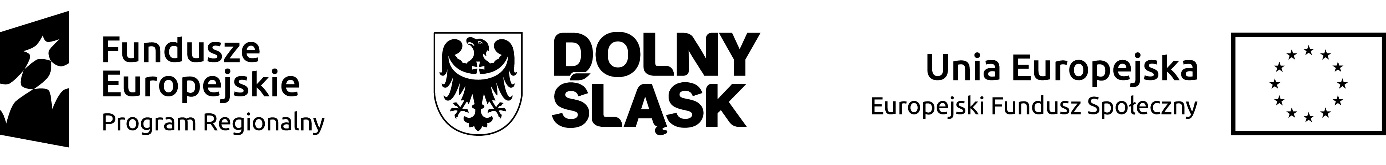 Załącznik nr 4
do regulaminu uczestnictwa w projekcie 
„Nowa grupa przedszkolna i rozszerzona oferta edukacyjna w Gminie Jawor” 
rok szkolny  2018/2019, realizacja zajęć dodatkowych dla dzieci oraz szkoleń dla nauczycieli
 RPDS.10.01.01-02-0023/17Wykaz zajęć dodatkowych dla dzieci organizowanych w ramach projektu
„Nowa grupa przedszkolna i rozszerzona oferta edukacyjna w Gminie Jawor” 
rok szkolny  2018/2019           RPDS.10.01.01-02-0023/17L.P.NAZWA ZAJĘCIAGRUPA DOCELOWAILOŚĆ GRUPILOŚĆ DZIECI 
W GRUPIEILOŚĆ TYGODNICAŁKOWITA LICZBA GODZIN1.ZAJĘCIA LOGOPEDYCZNE 
(DLA DZIECI Z DEFICYTAMI KOMPETENCJI I ZABURZENIAMI SPRAWNOŚCI JĘZYKOWYCH)60 DZIECI154 OSOBY304502.ZAJĘCIA ROZWIJAJĄCE KOMPETENCJE EMOCJONALNO – SPOŁECZNE (DLA DZIECI Z TRUDNOŚCIAMI ADAPTACYJNYMI)40 DZIECI410 OSÓB301203.ZAJĘCIA ROZWIJAJĄCE KOMPETENCJE KLUCZOWE „PRZEDSZKOLNE EKSPERYMENTY – ODKRYWAMY TAJEMNICE ŚWIATA”
 Z ELEMENTAMI J. ANGIELSKIEGO30 DZIECI310 OSÓB30904.ZAJĘCIA STYMULUJĄCE ROZWÓJ PSYCHORUCHOWY Z WYKORZYSTANIEM PIŁEK EDUBALL275 DZIECI1125 OSÓB30330